ΠΑΝΕΠΙΣΤΗΜΙΟ ΠΕΙΡΑΙΩΣ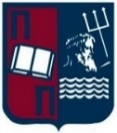 ΤΜΗΜΑ ΨΗΦΙΑΚΩΝ ΣΥΣΤΗΜΑΤΩΝΠρόγραμμα Μεταπτυχιακών Σπουδών«Ηλεκτρονική Μάθηση»ΠΡΟΣΚΛΗΣΗ ΥΠΟΒΟΛΗΣ ΥΠΟΨΗΦΙΟΤΗΤΩΝΤο Τμήμα Ψηφιακών Συστημάτων του Πανεπιστημίου Πειραιώς δέχεται υποψηφιότητες για φοίτηση στο Πρόγραμμα Μεταπτυχιακών Σπουδών (Π.Μ.Σ.) «Ηλεκτρονική Μάθηση» για το ακαδημαϊκό έτος 2019-20 (Έναρξη μαθημάτων τον Οκτώβριο 2019). Το Π.Μ.Σ. απονέμει Μεταπτυχιακό Δίπλωμα Ειδίκευσης (Μ.Δ.Ε.) στην «Ηλεκτρονική Μάθηση» (MSc in E-learning).Στο εν λόγω Π.Μ.Σ. γίνονται δεκτοί πτυχιούχοι ανώτατων εκπαιδευτικών ιδρυμάτων (πανεπιστημιακής και τεχνολογικής εκπαίδευσης) της ημεδαπής ή αντιστοίχων ομοταγών ιδρυμάτων της αλλοδαπής.Η επιλογή μεταξύ των υποψηφίων γίνεται με αντικειμενικά κριτήρια και προσωπική συνέντευξη από επιτροπή Καθηγητών.Αιτήσεις γίνονται δεκτές από την 1η Απριλίου έως και την 31η Μαΐου 1η Ιουλίου 2019. Οι ενδιαφερόμενοι θα πρέπει να προβούν στην συμπλήρωση και υποβολή της αίτησης υποψηφιότητας μέσω του Συστήματος Ηλεκτρονικής Υποβολής Αιτήσεων Π.Μ.Σ. «ΑΡΙΣΤΥΛΛΟΣ» στην ηλεκτρονική διεύθυνση (URL) https://www.ds.unipi.gr/pmssys/web/index.php, ανεβάζοντας τα ακόλουθα δικαιολογητικά:Οι ενδιαφερόμενοι πρέπει να υποβάλλουν τα ακόλουθα δικαιολογητικά:Αίτηση υποψηφιότητας (συμπληρώνετε και υποβάλλετε την ηλεκτρονική φόρμα)Αναλυτικό βιογραφικό σημείωμα.Αντίγραφα τίτλων σπουδών ή άλλα στοιχεία (π.χ. βεβαίωση περάτωσης) από τα οποία να προκύπτει ότι έχουν αποφοιτήσει.Αναλυτική βαθμολογία (μία για κάθε τίτλο σπουδών).Αναγνώριση από τον ΔΟΑΤΑΠ για όσους είναι κάτοχοι τίτλων σπουδών από ΑΕΙ της αλλοδαπής.Επικυρωμένο αποδεικτικό καλής γνώσης της Αγγλικής γλώσσας.Επικυρωμένα αποδεικτικά επαρκούς γνώσης της Ελληνικής γλώσσας (σε περίπτωση αλλοδαπών υποψηφίων).Βεβαιώσεις και λοιπά αποδεικτικά επαγγελματικής και ερευνητικής δραστηριότητας (εάν υπάρχουν).Δύο (2) συστατικές επιστολές.Φωτοαντίγραφα τυχόν επιστημονικών εργασιών και δημοσιεύσεων.Φωτοτυπία και των δύο όψεων της αστυνομικής ταυτότητας.Μια (1) φωτογραφίαΣε περίπτωση που ο υποψήφιος επιλεχθεί για φοίτηση στο Π.Μ.Σ. πρέπει να υποβάλει στη Γραμματεία Μεταπτυχιακών Σπουδών του Τμήματος Ψηφιακών Συστημάτων του Πανεπιστημίου Πειραιώς κατά τη διάρκεια των εγγραφών του το επικυρωμένο αποδεικτικό καλής γνώσης της Αγγλικής γλώσσας και σε έντυπη μορφή.Κατάθεση φακέλων υποψηφιοτήτων πραγματοποιείται μόνο ηλεκτρονικά μέσω της οριστικής υποβολής. Σε περίπτωση αδυναμίας επισύναψης δικαιολογητικών ή απουσίας αυτών μπορείτε να απευθύνεστε στη Γραμματεία Μεταπτυχιακών Σπουδών του Τμήματος Ψηφιακών Συστημάτων του Πανεπιστημίου Πειραιώς, Ανδρούτσου 150 (5ος όροφος, γραφείο 503), 18532, Πειραιάς (ώρες λειτουργίας 09:00 – 16:00), αριθμός τηλεφώνου 210 414.2773 και διεύθυνση ηλεκτρονικού ταχυδρομείου ds_elearn(-at-)unipi(-dot-)gr.O Διευθυντής του Π.Μ.Σ. Καθηγητής Συμεών Ρετάλης 